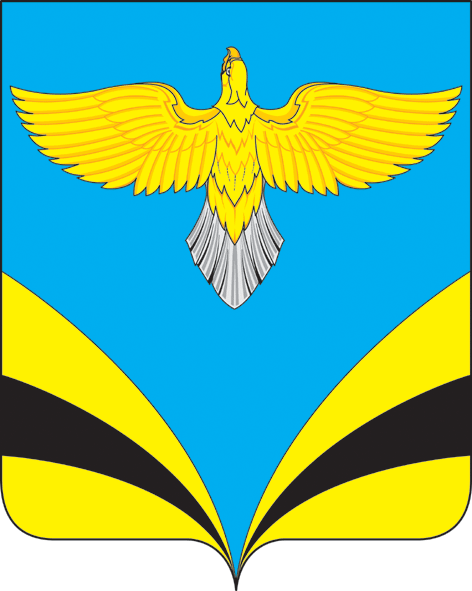            АДМИНИСТРАЦИЯ   сельского поселения Екатериновкамуниципального района Безенчукский           Самарской области             ПОСТАНОВЛЕНИЕ     от  25 мая  2017 года  №44             с. ЕкатериновкаО внесении изменений в Постановление Администрации сельского поселения Екатериновка от 26.06.2015 года №67 «Об организации работы комиссии по подготовке проекта и внесения изменений в Правила землепользования и застройки сельского поселения Екатериновка       В целях коллегиального обсуждения вопросов  обеспечения рационального планирования застройки и благоустройства сельского поселения Екатериновка муниципального района Безенчукский Самарской области, а так же с целью реализации единой политики в сфере градостроительной деятельности, руководствуясь Градостроительным кодексом РФ, Земельным кодексом РФ, Федеральным законом РФ «Об общих принципах организации местного самоуправления» №131-ФЗ от 06.10.2003 г.,  руководствуясь Уставом муниципального района Безенчукский, Уставом сельского  поселения Екатериновка, Правилами землепользования и застройки сельского поселения Екатериновка муниципального района Безенчукский Самарской области, ПОСТАНОВЛЯЮ:        1. Внести изменения в п.2  Постановления Администрации сельского поселения Екатериновка от 26.06.2015 года №67 «Об организации работы комиссии по подготовке проекта и внесения изменений в Правила землепользования и застройки сельского поселения Екатериновка согласно приложению. Настоящее Постановление опубликовать в газете «Вестник сельского поселения Екатериновка».Контроль за выполнением настоящего постановления оставляю за собой.Глава сельского поселенияЕкатериновка                                                            А.В. ГайдуковРезепова Л.Б. 31459Приложение к постановлению №44 от 25.05.2017г. Администрациисельского поселения Екатериновкамуниципального района БезенчукскийСамарской областиСОСТАВкомиссии по подготовке проекта и внесения изменений Правил землепользования и застройки сельского поселения Екатериновка муниципального района Безенчукский Самарской областиПредседатель Комиссии:Гайдуков А.В. - Глава сельского поселения Екатериновка;Заместитель председателя:Суркова О.И.  – заведующая отделом архитектуры и градостроительства                  Администрации муниципального района Безенчукский (по согласованию);Секретарь комиссии:Резепова Л.Б. – специалист Администрации сельского поселения Екатериновка;Члены комиссии:Васильева Л.Д. – руководитель Комитета по управлению муниципальным имуществом Администрации муниципального района Безенчукский (по согласованию);Райская Н.В. – руководитель Многофункционального центра предоставления государственных и муниципальных  услуг муниципального района Безенчукский Самарской области   (по согласованию);Акимов А.В. – руководитель Управления сельского хозяйства Администрации муниципального района Безенчукский, заместитель Главы Администрации района (по согласованию); Миронова С.В.- депутат Собрания представителей сельского поселения Екатериновка;Председатель Комиссии:Гайдуков А.В. - Глава сельского поселения Екатериновка;Заместитель председателя:Суркова О.И.  – заведующая отделом архитектуры и градостроительства                  Администрации муниципального района Безенчукский (по согласованию);Секретарь комиссии:Резепова Л.Б. – специалист Администрации сельского поселения Екатериновка;Члены комиссии:Васильева Л.Д. – руководитель Комитета по управлению муниципальным имуществом Администрации муниципального района Безенчукский (по согласованию);Райская Н.В. – руководитель Многофункционального центра предоставления государственных и муниципальных  услуг муниципального района Безенчукский Самарской области   (по согласованию);Акимов А.В. – руководитель Управления сельского хозяйства Администрации муниципального района Безенчукский, заместитель Главы Администрации района (по согласованию); Миронова С.В.- депутат Собрания представителей сельского поселения Екатериновка;